Brunnen für AfrikaGott braucht dazu unsere Hilfe.In Afrika müssen Brunnen gebaut werden. Klebe den Brunnen in die Wüste. Jetzt gibt es genug Wasser.Pflanzen können wachsen.Male Pflanzen, schneide sie aus und klebe sie in die Wüste.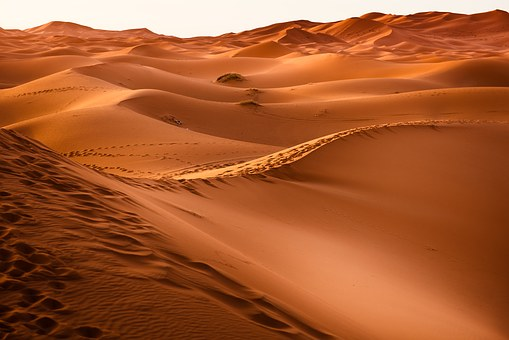 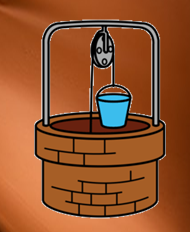 